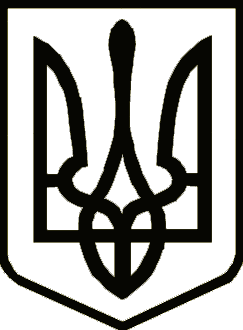 УкраїнаНОСІВСЬКА  МІСЬКА РАДА
Носівського району ЧЕРНІГІВСЬКОЇ  ОБЛАСТІВИКОНАВЧИЙ КОМІТЕТ                                                                                                                                                          Р І Ш Е Н Н Я 	                                                                                                          30 травня  2019 року                    м. Носівка                                          № 155          Про затвердження висновку про позбавлення батьківських прав         (гр.ХХХХ)Керуючись  статтею 34 Закону України «Про місцеве самоврядування в Україні», статтею 11 Закону України  «Про  забезпечення організаційно-правових умов соціального захисту дітей-сиріт та дітей, позбавлених батьківського піклування», Порядком провадження органами опіки та піклування діяльності пов’язаної із захистом прав дитини, затвердженим Постановою Кабінетом Міністрів України №866 від 24.09.2008 року, розглянувши матеріали засідання Комісії з питань захисту прав дитини,  виконавчий комітет міської ради  в и р і ш и в:1. Затвердити висновок Органу опіки та піклування про доцільність позбавлення батьківських прав ХХХХ, 19ХХ р. н.,  відносно її неповнолітньої доньки ХХХХ, 20ХХ р. н.2. Органу опіки та піклування Носівської міської ради звернутися до судових органів з позовною заявою про позбавлення батьківських прав ХХХХ, 19ХХ р. н.,  відносно її неповнолітньої доньки ХХХХ, 20ХХ р. н.3. Контроль за виконанням даного рішення покласти на заступника міського голови з питань гуманітарної сфери Л. Міщенко.Міський голова                                                                        В.ІГНАТЧЕНКО                                                                                                                   Додаток                                                                                                                   до рішення виконкому                                                                                                                   Носівської міської ради                                                                                                                   від 30.05.2019 р.  №155В и с н о в о кОргану опіки та піклування Носівської міської радипро доцільність позбавлення батьківських правХХХХ відносно її неповнолітньої доньки ХХХХВідповідно  до статті 34 Закону України «Про місцеве самоврядування в Україні», статті 11 Закону України «Про забезпечення організаційно-правових умов соціального захисту дітей-сиріт та дітей, позбавлених батьківського піклування», органи опіки та піклування забезпечують вирішення питання щодо надання опіки та піклування над дітьми–сиротами та дітьми, позбавленими батьківського піклування, та застування інших форм влаштування дітей-сиріт та дітей, позбавлення батьківського піклування.ХХХХ, 20ХХ р. н., перебуває в комунальному закладі «ХХХХ» . До закладу  дитина прибула 01 вересня 2017 року із ХХХХ, за клопотанням директора про влаштування дитини на навчання.За час навчання в закладі ХХХ проявила себе як активна, доброзичлива, неконфліктна учениця. Готова завжди прийти на допомогу товаришам та працівникам ліцею. Має нахил в навчанні природничо-математичного циклу. Мама, ХХХХ, не відвідала доньку жодного разу, не цікавиться успіхами в навчанні, життям та здоров’ям доньки, не  спілкується з адміністрацією ліцею, класним керівником. Дитина під час канікул  перебуває в закладі.       Під час обстеження умов проживання (місця реєстрації  ХХХХ) за адресою: вул. ХХХХХ, громадянки ХХХХ в помешканні не було. Житловий будинок та подвір’я знаходяться в занедбаному стані (веранда майже розвалена, вікна, двері нефарбовані).    Виходячи з вищевикладеного та враховуючи інтереси неповнолітньої дитини, орган опіки та піклування вважає за доцільне позбавити батьківських прав ХХХХ, 19ХХ р.н., відносно її доньки, ХХХХ, 20ХХ р.н.Міський голова                                                                        В.ІГНАТЧЕНКО